שַׁאֲלִי שְׂרוּפָה בָּאֵשׁ שַׁאֲלִי שְׂרוּפָה בָּאֵשׁ לִשְׁלוֹם אֲבֵלַיִךְ הַמִּתְאַוִּים שְׁכֹן בַּחֲצַר זְבֻלָיִךְ הַשּׁוֹאֲפִים עַל עָפָר אֶרֶץ, וְהַכּוֹאֲבִים הַמִּשְׁתּוֹמְמִים עֲלֵי מוֹקֵד גְּלִילַיִךְ הוֹלְכִים חֲשֵׁכִים וְאֵין נֹגַהּ, וְקַוִּים לְאוֹר יוֹמָם, עֲלֵיהֶם אֲשֶׁר יִזְרַח וְעָלַיִךְ וּשְׁלוֹם אֱנוֹשׁ נֶאֱנָח, בּוֹכֶה בְּלֵב נִשְׁבָּר תָּמִיד מְקוֹנֵן עֲלֵי צִירֵי חֲבָלָיִךְהכתרת מלך ריצ'רד הראשון (מספר זכירה של ר' אפרים ב"ר יעקב מבונא)בשנת ד"א ותתק"ן (1189) רע לישראל משמים נתקן, כי הועמד מלך באי הים הנקרא אננלטירא. ויהי ביום שהוקם למלך, ואשר ניתן כתר מלכות בראשו בעיר לונדרש בבית המלכות אשר מחוץ לעיר, נאספו שמה עם רב מצרפת ומאי הים, ויבואו גם היהודים הקצינים והעשירים אשר בהם להביא למלך מנחה. ויחלו רשעים לאמר, 'לא נכון שיבואו היהודים לראות בעטרה של המלך שעיטרו לו כומרים וגלחים ביום שמוכתר למלך'.  וידחפום ויתעללו בהם. והמלך לא ידע. ותבוא השמועה בעיר לאמר, ,ציוה המלך להשמיד את היהודים'. ויחלו להכות בהם ולהרוס בתיהם ומגדליהם, ויהרגו בהם כשלשים איש, ומקצתם שחטו את עצמם ואת בניהם.  ושם נהרג הרב המובהק ר' יעקב מאורליינש על קירוש השם. ולא ידע המלך בכל זאת, כי כשמעו את קול ההמון בעיר שאל מה קול הרגש הזה ויאמר השוער, 'אין דבר, רק הנערים שוחקים ושמחים'. ויהי אחרי כן בהיודע לו האמת, ציוה לקשור את השוער בזנבות סוסים סחוב והשלך ברחובות ובשווקים ער צאת רוחו.  וימת במיתה רעה ברוך האל הנותן נקמות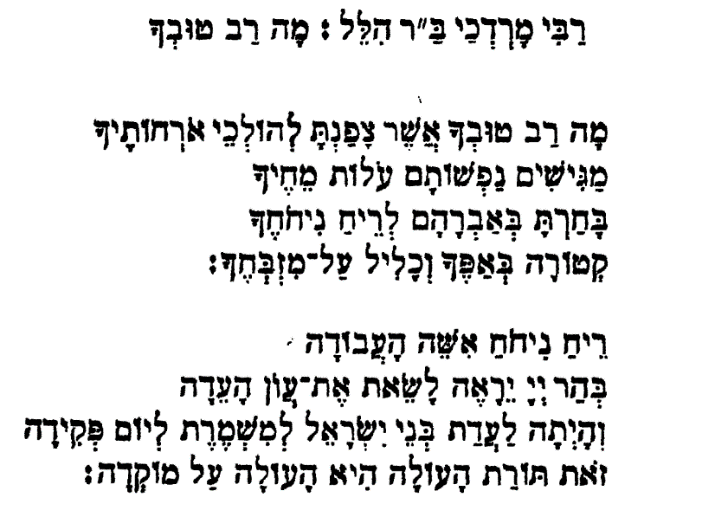 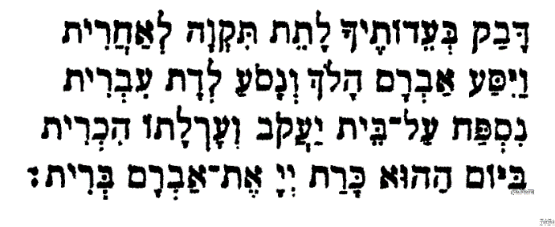 